１ねんせい　がっこう　たんけん　ぷりんと☆　みつけたら　○で　かこもう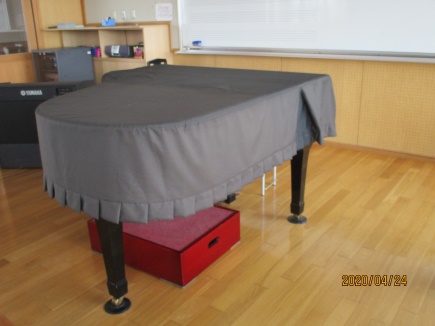 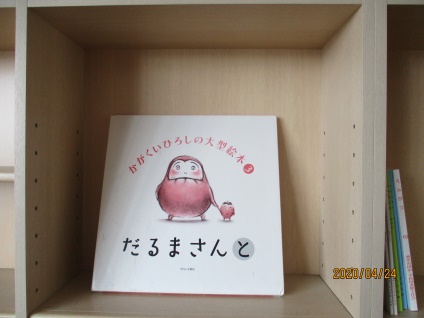 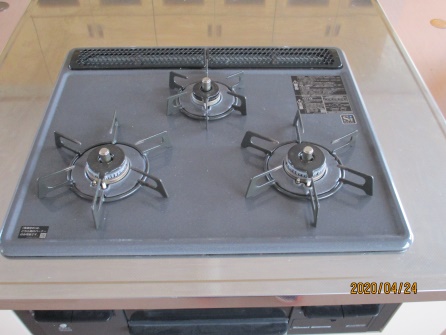 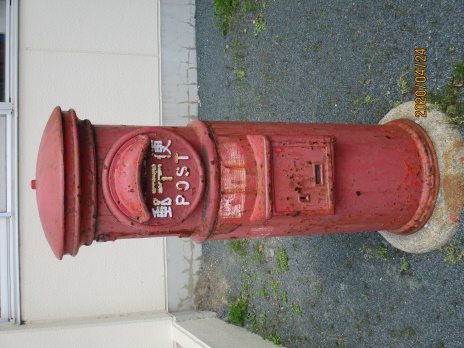 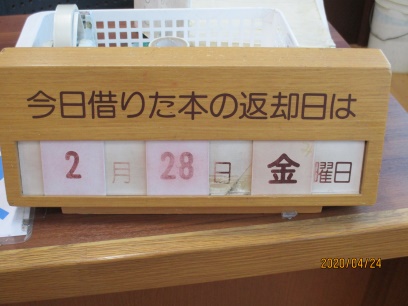 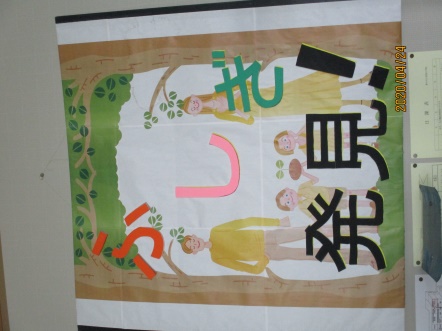 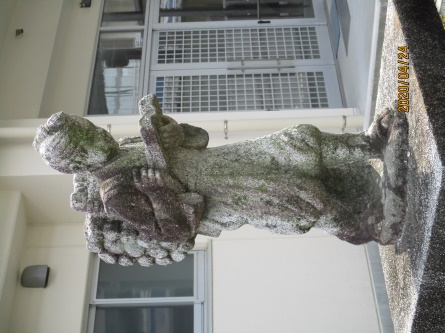 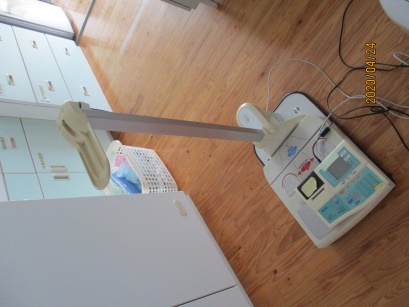 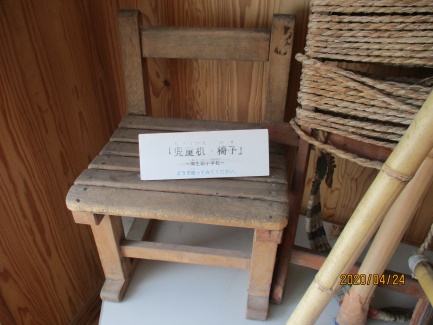 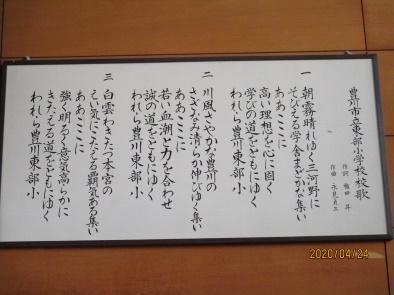 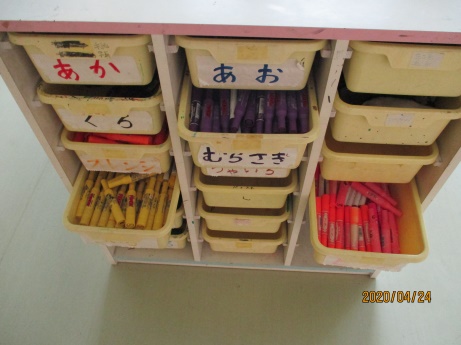 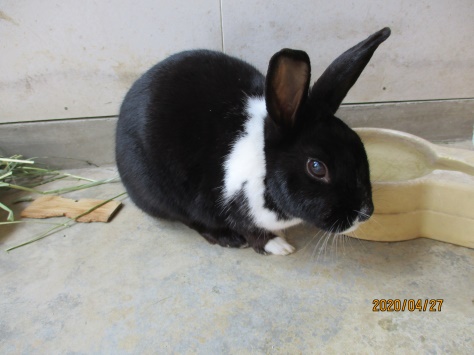 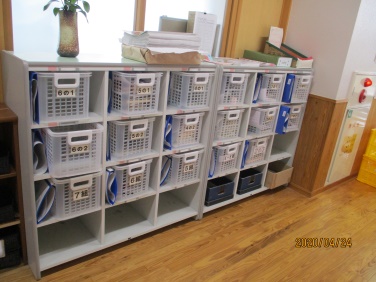 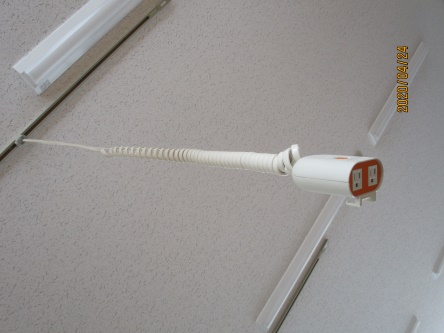 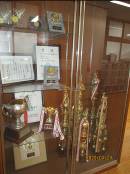 